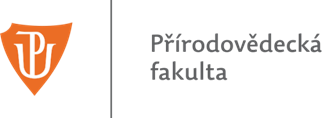 PROGRAM ERASMUS - STUDENTSKÉ MOBILITY 2019/2020Přírodovědecká fakulta UP vypisuje výběrové řízení na obsazení míst studentských mobilit v rámci programu ERASMUS+ na akademický rok 2019/2020. Předběžné počty studentských míst a měsíců pobytu jsou uvedeny v přehledu partnerských institucí https://www.prf.upol.cz/studenti/studium-v-zahranici/. Tyto počty míst/měsíců se mohou ještě změnit v návaznosti na aktualizace smluv s hostitelskými institucemi, které probíhají do konce února. Informace na této stránce budou průběžně doplňovány. Bližší informace podají koordinátoři jednotlivých mobilit. Výběrová řízení studentů je nutné realizovat prostřednictvím aplikace Erasmus+ https://erasmusplus.upol.cz/     Nejzazší termín pro ukončení výběrových řízení je 18. 2. 2019. Aby bylo možné výběrové řízení uzavřít a zprávu vygenerovat, musí uplynout lhůta pro potvrzení souhlasu s výběrem ze strany vybraných studentů. Tuto lhůtu – mezi zveřejněním výsledků a uzavřením výběrového řízení -  je možné v aplikaci (box „info“) nastavit. Počítejte s tím při přípravě a vypisování výběrových řízení.Výběr uchazečů bude proveden koordinátory mobilit v součinnosti s garantujícími katedrami. Datum výběrových řízení na jednotlivých katedrách je zveřejněn v elektronické aplikaci. Studentům doporučujeme předložit návrh studijního plánu již při výběrovém řízení u příslušného koordinátora.  Závěrečná zpráva z výběrového řízení bude předána na  Oddělení zahraničních vztahů UP k vyřízení formálních náležitostí přihlášky. K mobilitě se nelze přihlásit přímo na Oddělení zahraničních vztahů na rektorátě UP bez absolvování výběrového řízení na fakultě. Uznávání kreditů získaných při studiu v zahraniční je prováděno dle Směrnice děkana o uznávání kreditů v rámci zahraničních studentských mobilit https://www.prf.upol.cz/studenti/studium-v-zahranici/Další informace a podmínky pro vyjíždějící studenty jsou uvedeny na stránkách https://iro.upol.cz/14. 1. 2019                                  